Drum Based Exercise Course RegistrationI will commit to deliver at least 3 Drum Based Exercise Programmes in the by May 2023 Yes  / No 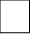 Which geographical area do you intend to deliver the programmes?Please email this form to Ben (ben.hanvey@belfasttrust.hscni.net) to apply for a place on the course. If you would also like to be added to the BHSCT Health Improvement Team emailing list to receive further training dates, information and funding opportunities please put an X in this box to show you agree to this: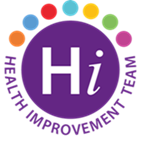 NameOrganisationRole EmailContact number DateTimeCourseWhereRegistration ClosesCan attend both dates? Yes/No11 May  25 May*MUST ATTEND ALL 2 DAYS9.30am – 4.30pmDrum BasedExercise Knockbracken Hall, KHCPMonday 11th and 25th May  (12 participants)